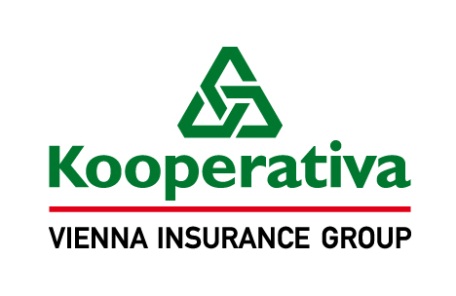 Dodatek č. 3k pojistné smlouvě č. 7720817892Úsek pojištění hospodářských rizikKooperativa pojišťovna, a.s., Vienna Insurance Groupse sídlem Praha 8, Pobřežní 665/21, PSČ 186 00, Česká republika IČO:  47116617 zapsaná v obchodním rejstříku u Městského soudu v Praze, sp. zn. B 1897(dále jen „pojistitel“)zastoupený na základě zmocnění níže podepsanými osobami Pracoviště: Kooperativa pojišťovna, a.s., Vienna Insurance Group, Pobřežní 665/21, Praha 8, PSČ 186 00,aPražská vodohospodářská společnost a.s.se sídlem Praha 1 - Staré Město, Žatecká 110/2, PSČ 110 00, Česká republikaIČO: 25656112zapsaná v obchodním rejstříku u Městského soudu v Praze, sp. zn. B 5290(dále jen „pojistník“)zastoupený: 	XXXXX	XXXXXKorespondenční adresa pojistníka je totožná s výše uvedenou adresou pojistníka.uzavírají 	ve smyslu zákona č. 89/2012 Sb., občanského zákoníku, tento dodatek, který spolu s výše uvedenou pojistnou smlouvou, pojistnými podmínkami pojistitele a přílohami, na které se pojistná smlouva (ve znění tohoto dodatku) odvolává, tvoří nedílný celek.Tento dodatek byl sjednán prostřednictvím samostatného zprostředkovateleSATUM CZECH s.r.o.  se sídlem Porážková 1424/20, Moravská Ostrava, 702 00 OstravaIČO: 25373951(dále jen „samostatný zprostředkovatel“)Korespondenční adresa samostatného zprostředkovatele: Na Příkopě 392/9, 110 00 Praha 1Sjednání této pojistné smlouvy zprostředkoval pro pojistníka samostatný zprostředkovatel v postavení pojišťovacího makléře.Výše uvedená pojistná smlouva (včetně výše uvedených údajů o výše uvedených subjektech) nově zní takto* : pokud se v tomto novém znění používá pojem „tento dodatek“, považuje se za něj tento dodatekČlánek I.Úvodní ustanoveníPojištěným je pojistník.Pojištění odpovědnosti pojištěného za újmu (dále jen „pojištění obecné odpovědnosti“) a pojištění odpovědnosti pojištěného za újmu způsobenou poskytováním odborných služeb (dále jen „pojištění profesní odpovědnosti“) dle této pojistné smlouvy se vztahuje výlučně na činnost pojištěného v rámci projektu: Výkon funkce technického dozoru investora a správce stavby č. 6963 „Celková přestavba a rozšíření ÚČOV v Praze na Císařském ostrově“ etapa 0001 – nová vodní linka a etapa 0007 – nátoky na ÚČOV dle čl. 3 Mandátní smlouvy uzavřené dne 19.12.2013, dodatku č. 1 k mandátní smlouvě ze dne 28.01.2016 a dodatku č. 2 k mandátní smlouvě ze dne 23.12.2019 mezi mandantem Hlavním městem Prahou, se sídlem Mariánské náměstí 2, 110 01 Praha 1, IČ: 00064581 a mandatářem Pražskou vodohospodářskou společností, se sídlem Praha 1 - Staré Město, Žatecká 110/2, PSČ 110 00, IČ: 25656112 (dále jen „pojištěná činnost“). Pojistník je zároveň povinen nejpozději do 31.3.2020 dodat pojistiteli  dodatek č. 3 k mandátní smlouvě. Mandátní smlouva včetně dodatku č. 1 a 2 je přílohou č. 1 této smlouvy. Oprávnění k výkonu pojištěné činnosti dokládá pojištěný kopií listiny:Výpis z veřejné části živnostenského rejstříku (příloha č. 2)Výpis z obchodního rejstříku (příloha č. 3)K tomuto pojištění se vztahují: Všeobecné pojistné podmínky (dále jen „VPP“), Zvláštní pojistné podmínky (dále jen „ZPP“) a Dodatkové pojistné podmínky (dále jen „DPP“).Všeobecné pojistné podmínky 		VPP P-100/14 - pro pojištění majetku a odpovědnosti	Zvláštní pojistné podmínky	ZPP P-600/14 - pro pojištění odpovědnosti za újmu	ZPP P-610/14 - pro pojištění odpovědnosti za újmu způsobenou poskytováním odborných služeb	Dodatkové pojistné podmínky	DPP P-520/14 - pro pojištění hospodářských rizik, sestávající se z následujících doložek:Doložka DODP106 - Křížová odpovědnost - Rozšíření rozsahu pojištění (1401)Doložka DODP113 - Znečištění životního prostředí - Rozšíření rozsahu pojištění (1401)Doložka pro pojištění profesní odpovědnosti DPO101 - převzaté doklady (1401)Doložka pro pojištění profesní odpovědnosti DPO105 - profesní odpovědnost osob oprávněných k výkonu projektové činnosti (autorizovaný architekt, inženýr nebo technik, osoba oprávněná k výkonu vybraných činností ve výstavbě, apod.) - projektové krytí (1401)Článek II.Druhy a způsoby pojištění, předměty pojištění  Pojištění obecné odpovědnosti je upraveno VPP P-100/14, ZPP P-600/14 a následujícími smluvními ujednáními. 	Odchylně od čl. 5 odst. 2) ZPP P - 600/14 je pojistitel povinen poskytnout pojistné plnění za předpokladu, že jsou současně splněny následující podmínky:a) 	příčina vzniku újmy, tj. porušení právní povinnosti nebo jiná právní skutečnost, v jejímž důsledku újma vznikla, nastala po retroaktivním datu. Retroaktivním datem pro pojištění dle tohoto bodu je 19.12.2013,b) 	poškozený poprvé písemně uplatnil nárok na náhradu újmy proti pojištěnému v době trvání pojištění,c) 	pojištěný uplatnil nárok na plnění proti pojistiteli do 60 dní po zániku pojištění.Činností nebo vztahem podle čl. 1 odst. 1) ZPP P-600/14 jsou činnosti nebo vztahy vyplývající z činnosti uvedené v čl. I. bodu 2. této pojistné smlouvy.  	Limit pojistného plnění činí 30.000.000,- Kč. Odchylně od čl. 8 odst. 1) věty druhé ZPP P-600/14 poskytne pojistitel na úhradu všech pojistných událostí nastalých během doby trvání pojištění pojistné plnění v souhrnu maximálně do výše limitu pojistného plnění.	Spoluúčast činí 100.000,- KčÚzemní platnost pojištění obecné odpovědnosti: Česká republika.Pojištění profesní odpovědnosti je upraveno VPP P-100/14, ZPP P-610/14 a následujícími smluvními ujednáními.	Toto pojištění se ve smyslu čl. 4 odst. 2) ZPP P-610/14 sjednává s retroaktivním datem: 19.12.2013.	Pojištění profesní odpovědnosti se sjednává se sublimitem pojistného plnění, který se sjednává v rámci limitu pojistného plnění uvedeného v článku II. bodu 1. této smlouvy, a který činí 20.000.000,- Kč.	Není-li ujednáno jinak, spoluúčast pojištěného na plnění z každé pojistné události činí 100.000,- Kč.Územní platnost pojištění profesní odpovědnosti: Česká republika.Pojištění se vztahuje i na povinnost nahradit škodu způsobenou na movité věci nebo zvířeti, které pojištěný převzal v souvislosti s výkonem pojištěné činnosti za účelem provedení objednané činnosti s tím, že se toto pojištění vztahuje i na povinnost nahradit škodu způsobenou poškozením, zničením nebo ztrátou dokladu převzatého pojištěným, a to v rozsahu DPO101 - převzaté doklady.	Sublimit pojistného plnění, který se sjednává v rámci limitu pojistného plnění uvedeného v článku II. bodu 1. této smlouvy, činí 100.000,- Kč.	Spoluúčast činí 10.000,- Kč.Pojištění se vztahuje i na právním předpisem stanovenou povinnost pojištěného nahradit újmu způsobenou znečištěním životního prostředí, a to bez ohledu na to, zda újmu způsobila nebo nezpůsobila náhlá a nahodilá porucha ochranného zařízení, a to v rozsahu doložky DODP113 - Znečištění životního prostředí.	Sublimit pojistného plnění, který se sjednává v rámci limitu pojistného plnění uvedeného v článku II. bodu 1. této smlouvy, činí 10.000.000,- Kč.	Spoluúčast činí 100.000,- Kč.Pojištění se nevztahuje na povinnost pojištěného nahradit škodu, jestliže tato škoda nebo její příčina je pojištěnému známa ke dni podpisu pojistné smlouvy. Ustanovení čl. 2 odst. 1) písm. d) ZPP P-610/14 a čl. 2 odst. 1) písm. u) ZPP P-600/14 tím není dotčeno.Pojistník (pojištěný) akceptací obsahu této pojistné smlouvy potvrzuje, že ke dni jejího uzavření nebyl vůči němu uplatněn nárok na náhradu újmy, nejsou mu známy žádné skutečnosti, které by k tomuto nároku mohly vést, a rovněž mu není známo porušení právní povinnosti, o němž by probíhalo řízení před soudem nebo jiným příslušným orgánem, a to včetně řízení, která se týkají pouze základu nároku poškozených na náhradu újmy proti jeho osobě, a která by se tak mohla stát právním důvodem vzniku práva na plnění pojistitele z této pojistné smlouvy.Pojistitel neposkytne pojistné plnění ani jiné plnění či službu z pojistné smlouvy v rozsahu, v jakém by takové plnění nebo služba znamenaly porušení mezinárodních sankcí, obchodních nebo ekonomických sankcí či finančních embarg, vyhlášených za účelem udržení nebo obnovení mezinárodního míru, bezpečnosti, ochrany základních lidských práv a boje proti terorismu. Za tyto sankce a embarga se považují zejména sankce a embarga Organizace spojených národů, Evropské unie a České republiky. Dále také Spojených států amerických za předpokladu, že neodporují sankcím a embargům uvedeným v předchozí větě.	Článek III.Výše a způsob placení pojistnéhoPojistné za  dobu od 1. 1. 2020 do 31. 12. 2021, o kterou byla prodloužena pojistná doba činí 450 000,- Kč.Pojistné za dobu od 1. 1. 2020 do 31. 12. 2021 je sjednáno jako jednorázové ve výši 450 000,- Kč a je splatné k datům a v částkách takto: 	datum:		částka:15.2.2020		450 000,- KčPojistník je povinen uhradit pojistné v uvedené výši na na účet pojistitele č. ú. 2226222/0800, variabilní symbol: variabilní symbol: 7720817892.	Článek IV.
Hlášení škodných událostíVznik škodné události je pojistník (pojištěný) povinen oznámit přímo nebo prostřednictvím zplnomocněného samostatného zprostředkovatele v postavení pojišťovacího makléře bez zbytečného odkladu na jeden z níže uvedených kontaktních údajů:Kooperativa pojišťovna, a.s., Vienna Insurance GroupCENTRUM ZÁKAZNICKÉ PODPORYCentrální podatelnaBrněnská 634664 42 Modřicetel.: 957 105 105fax: 547 212 602, 547 212 561datová schránka: n6tetn3www.koop.czNa výzvu pojistitele je pojistník (pojištěný nebo jakákoliv jiná osoba) povinen oznámit vznik škodné události písemnou formou. Článek V. 
Prohlášení pojistníka, registr smluv, zpracování osobních údajůProhlášení pojistníkaPojistník potvrzuje, že v dostatečném předstihu před uzavřením tohoto dodatku převzal v listinné nebo, s jeho souhlasem, v jiné textové podobě (např. na trvalém nosiči dat) Informace pro klienta, jejichž součástí jsou Informace o zpracování osobních údajů v neživotním pojištění, a seznámil se s nimi. Pojistník si je vědom, že se jedná o důležité informace, které mu napomohou porozumět podmínkám sjednávaného pojištění, obsahují upozornění na důležité aspekty pojištění i významná ustanovení pojistných podmínek.Pojistník potvrzuje, že před uzavřením tohoto dodatku mu byly oznámeny informace v souladu s ustanovením § 2760 občanského zákoníku.Pojistník potvrzuje, že v dostatečném předstihu před uzavřením tohoto dodatku převzal v listinné nebo jiné textové podobě (např. na trvalém nosiči dat) dokumenty uvedené v čl. I. bodu 4. této pojistné smlouvy ve znění tohoto dodatku a seznámil se s nimi. Pojistník si je vědom, že tyto dokumenty tvoří nedílnou součást této pojistné smlouvy ve znění tohoto dodatku a upravují rozsah pojištění, jeho omezení (včetně výluk), práva a povinnosti účastníků pojištění a následky jejich porušení a další podmínky pojištění a pojistník je jimi vázán stejně jako pojistnou smlouvou.Pojistník potvrzuje, že adresa jeho sídla/bydliště/trvalého pobytu a kontakty elektronické komunikace uvedené v tomto dodatku jsou aktuální, a souhlasí, aby tyto údaje byly v případě jejich rozporu s jinými údaji uvedenými v dříve uzavřených pojistných smlouvách, ve kterých je pojistníkem nebo pojištěným, využívány i pro účely takových pojistných smluv. S tímto postupem pojistník souhlasí i pro případ, kdy pojistiteli oznámí změnu jeho sídla/bydliště/trvalého pobytu nebo kontaktů elektronické komunikace v době trvání této pojistné smlouvy. Tím není dotčena možnost používání jiných údajů uvedených v dříve uzavřených pojistných smlouvách.Pojistník prohlašuje, že má oprávněnou potřebu ochrany před následky pojistné události (pojistný zájem). Pojistník, je-li osobou odlišnou od pojištěného, dále prohlašuje, že mu pojištění dali souhlas k pojištění.Pojistník prohlašuje, že věci nebo jiné hodnoty pojistného zájmu pojištěné touto pojistnou smlouvou ve znění tohoto dodatku nejsou k datu uzavření tohoto dodatku pojištěny proti stejným nebezpečím u jiného pojistitele, pokud není v pojistné smlouvě ve znění tohoto dodatku výslovně uvedeno jinak.Registr smluvPokud výše uvedená pojistná smlouva, resp. dodatek k pojistné smlouvě (dále jen „smlouva“) podléhá povinnosti uveřejnění v registru smluv (dále jen „registr“) ve smyslu zákona č. 340/2015 Sb., zavazuje se pojistník k jejímu uveřejnění v rozsahu, způsobem a ve lhůtách stanovených citovaným zákonem. To nezbavuje pojistitele práva, aby smlouvu uveřejnil v registru sám, s čímž pojistník souhlasí. Pokud je pojistník odlišný od pojištěného, pojistník dále potvrzuje, že každý pojištěný souhlasil s uveřejněním smlouvy.Při vyplnění formuláře pro uveřejnění smlouvy v registru je pojistník povinen vyplnit údaje o pojistiteli (jako smluvní straně), do pole „Datová schránka“ uvést: n6tetn3 a do pole „Číslo smlouvy“ uvést číslo této pojistné smlouvy.Pojistník se dále zavazuje, že před zasláním smlouvy k uveřejnění zajistí znečitelnění neuveřejnitelných informací (např. osobních údajů o fyzických osobách).Smluvní strany se dohodly, že ode dne nabytí účinnosti smlouvy (resp. dodatku) jejím zveřejněním v registru se účinky pojištění, včetně práv a povinností z něj vyplývajících, vztahují i na období od data uvedeného jako počátek pojištění (resp. od data uvedeného jako počátek změn provedených dodatkem, jde-li o účinky dodatku) do budoucna.Zpracování osobních údajůV následující části jsou uvedeny základní informace o zpracování Vašich osobních údajů. Tyto informace se na Vás uplatní, pokud jste fyzickou osobou, a to s výjimkou bodu 3.2., který se na Vás uplatní i pokud jste právnickou osobou. Více informací, včetně způsobu odvolání souhlasu, možnosti podání námitky v případě zpracování na základě oprávněného zájmu, práva na přístup a dalších práv, naleznete v dokumentu Informace o zpracování osobních údajů v neživotním pojištění, který je trvale dostupný na webové stránce  v sekci „O pojišťovně Kooperativa“.INFORMACE O ZPRACOVÁNÍ OSOBNÍCH ÚDAJŮ BEZ VAŠEHO SOUHLASUZpracování na základě plnění smlouvy a oprávněných zájmů pojistitelePojistník bere na vědomí, že jeho identifikační a kontaktní údaje, údaje pro ocenění rizika při vstupu do pojištění a údaje o využívání služeb zpracovává pojistitel:pro účely kalkulace, návrhu a uzavření pojistné smlouvy, posouzení přijatelnosti do pojištění, správy a ukončení pojistné smlouvy a likvidace pojistných událostí, když v těchto případech jde o zpracování nezbytné pro plnění smlouvy, apro účely zajištění řádného nastavení a plnění smluvních vztahů s pojistníkem, zajištění a soupojištění, statistiky a cenotvorby produktů, ochrany právních nároků pojistitele a prevence a odhalování pojistných podvodů a jiných protiprávních jednání, když v těchto případech jde o zpracování založené na základě oprávněných zájmů pojistitele. Proti takovému zpracování máte právo kdykoli podat námitku, která může být uplatněna způsobem uvedeným v Informacích o zpracování osobních údajů v neživotním pojištění.Zpracování pro účely plnění zákonné povinnostiPojistník bere na vědomí, že jeho identifikační a kontaktní údaje a údaje pro ocenění rizika při vstupu do pojištění pojistitel dále zpracovává ke splnění své zákonné povinnosti vyplývající zejména ze zákona upravujícího distribuci pojištění a zákona č. 69/2006 Sb., o provádění mezinárodních sankcí.POVINNOST POJISTNÍKA INFORMOVAT TŘETÍ OSOBYPojistník se zavazuje informovat každého pojištěného, jenž je osobou odlišnou od pojistníka, a případné další osoby, které uvedl v pojistné smlouvě ve znění tohoto dodatku, o zpracování jejich osobních údajů.INFORMACE O ZPRACOVÁNÍ OSOBNÍCH ÚDAJŮ ZÁSTUPCE POJISTNÍKA Zástupce právnické osoby, zákonný zástupce nebo jiná osoba oprávněná zastupovat pojistníka bere na vědomí, že její identifikační a kontaktní údaje pojistitel zpracovává na základě oprávněného zájmu pro účely kalkulace, návrhu a uzavření pojistné smlouvy, správy a ukončení pojistné smlouvy, likvidace pojistných událostí, zajištění a soupojištění, ochrany právních nároků pojistitele a prevence a odhalování pojistných podvodů a jiných protiprávních jednání. Proti takovému zpracování má taková osoba právo kdykoli podat námitku, která může být uplatněna způsobem uvedeným v Informacích o zpracování osobních údajů v neživotním pojištění.Zpracování pro účely plnění zákonné povinnostiZástupce právnické osoby, zákonný zástupce nebo jiná osoba oprávněná zastupovat pojistníka bere na vědomí, že identifikační a kontaktní údaje pojistitel dále zpracovává ke splnění své zákonné povinnosti vyplývající zejména ze zákona upravujícího distribuci pojištění a zákona č. 69/2006 Sb., o provádění mezinárodních sankcí.Podpisem tohoto dodatku potvrzujete, že jste se důkladně seznámil se smyslem a obsahem souhlasu se zpracováním osobních údajů a že jste se před jejich udělením seznámil s dokumentem Informace o zpracování osobních údajů v neživotním pojištění, zejména s bližší identifikací dalších správců, rozsahem zpracovávaných údajů, právními základy (důvody), účely a dobou zpracování osobních údajů, způsobem odvolání souhlasu a právy, která Vám v této souvislosti náleží.Článek VI.Závěrečná ustanovení Není-li ujednáno jinak, je pojistnou dobou doba od 10. 3. 2014 (počátek pojištění) do 31. 12. 2021 (konec pojištění). Počátek změn(y) provedených(-é) tímto dodatkem 1. 1. 2020.Tímto dodatkem provedená(é) změna(y) a případné(á) tímto dodatkem sjednané(á) nové(á) pojištění se nevztahují na dobu (nevznikají) před počátkem změn(y) provedených(-é) tímto dodatkem.Odpověď pojistníka na návrh pojistitele na uzavření tohoto dodatku (dále jen „nabídka“) s dodatkem nebo odchylkou od nabídky se nepovažuje za její přijetí, a to ani v případě, že se takovou odchylkou podstatně nemění podmínky nabídky.Pojistník prohlašuje, že uzavřel se samostatným zprostředkovatelem smlouvu, na jejímž základě samostatný zprostředkovatel v postavení pojišťovacího makléře zprostředkovává pojištění pro pojistníka, a to v rozsahu této pojistné smlouvy ve znění tohoto dodatku. Smluvní strany se dohodly, že veškeré písemnosti mající vztah k pojištění sjednanému touto pojistnou smlouvou ve znění tohoto dodatku (s výjimkou písemností směřujících k ukončení pojištění ze strany pojistitele zasílaných pojistitelem s dodejkou, které budou zasílány na korespondenční adresu pojistníka) doručované pojistitelem pojistníkovi nebo pojištěnému se považují za doručené pojistníkovi nebo pojištěnému doručením samostatnému zprostředkovateli v postavení pojišťovacího makléře. Odchylně od čl. 18 VPP P-100/14 se pro tento případ „adresátem“ rozumí samostatný zprostředkovatel v postavení pojišťovacího makléře. Dále se smluvní strany dohodly, že veškeré písemnosti mající vztah k pojištění sjednanému touto pojistnou smlouvou ve znění tohoto dodatku doručované samostatným zprostředkovatelem v postavení pojišťovacího makléře za pojistníka nebo pojištěného pojistiteli se považují za doručené pojistiteli od pojistníka nebo pojištěného, a to doručením pojistiteli.Tento dodatek k pojistné smlouvě byl vypracován ve 4 stejnopisech, pojistník obdrží 1 stejnopis, pojistitel si ponechá 2 stejnopisy, samostatný zprostředkovatel v postavení pojišťovacího makléře obdrží 1 stejnopis.Tento dodatek obsahuje 7 stran, k pojistné smlouvě ve znění tohoto dodatku náleží 3 přílohy, z nichž jsou  dvě přiloženy k tomuto dodatku. Součástí pojistné smlouvy ve znění tohoto dodatku jsou pojistné podmínky pojistitele uvedené v čl. I. této pojistné smlouvy ve znění tohoto dodatku. Výčet příloh: 	příloha č. 1 - Mandátní smlouva včetně dodatku č. 1 a dodatku č. 2 na výkon funkce technického dozoru investora a správce stavby 	příloha č. 2 - Výpis z veřejné části živnostenského rejstříku	příloha č. 3 - Výpis z obchodního rejstříku 	Přílohy přiložené k tomuto dodatku nahrazují odpovídající přílohy k pojistné smlouvě.V Praze dne 31.12.2019	……………….……………………	……………….……………………	za pojistitele	za pojistiteleV Praze dne	…………………………………….		…………………………………….		za pojistníka			za pojistníka